PRE- ANUNCIO DE REGATAEl Club Nàutic Sant Feliu, con la colaboración de la Federación Catalana de Vela y ACCIO se complacen en anunciar y organizar la I Regata CARLA. CUREM LA SÍNDROME DE RETT, regata de nivell 3 para las classes Optimist, los días 2 i 3 de abril de 2016.1 REGLASLa regata se regirá por las reglas tal y como se definen en el reglamento de Regates a Vela, edición 2013 – 2016 i la Guía Deportiva de la Federación Catalana de Vela.En caso de discrepancia entre el Anuncio i las Instrucciones de Regata i sus Anexos, prevalecerán estos últimos.Será de aplicación el Apéndice P del RRV.Se podrá exigir a los entrenadores i personal de suporte de los regatistas a flote, el uso de chaleco salvavidas.PUBLICIDADLos participantes podrán exhibir publicidad individual clasificada como de Categoría C de acuerdo con la Reglamentación 20 de la ISAF y las prescripciones de la RFEV en dicha reglamentación.Se podrá exigir a los participantes la exhibición de publicidad de acuerdo con el apartado 20.3 (d)(i) de la Reglamentación 20 del código de Publicidad de la ISAF.ELEGIBILIDADTodos los participantes tendrán que cumplir los requisitos de elegibilidad expuestos en la reglamentación 19 de la ISAF y las prescripciones de la RFEV en dicha reglamentación. INSCRIPCIONES,Es una regata limitada y cerrada. (Apartado 1.3.1.6 de la Guia Esportiva FCV). Las inscripciones se cumplimentarán obligatoriamente on-line en el siguiente enlace:http://accio.sailti.com/es/default/races/race/text/i-regata-carla-curem-sindrome-rett-es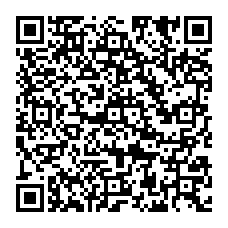 Los derechos de inscripción son DESDE 10 €. (Toda la recaudación ira a favor de investigar el sindrome de RETT)Una embarcación no se considerará inscrita si no dispone de los documentos siguientes en el momento de inscribirse:Licencia federativa del año en curso.Carnet de Clase de la temporada en curso.copia del pago que valida la inscripción.	El termino de la inscripción acabará el día 30 de marzo de 2016 a les 18:00 horas.El Comité organizador se reserva el derecho de admitir inscripciones que se reciban después de la fecha indicada.El Comité organizador podrá exigir la presentación de los documentos que justifiquen los datos de inscripción.5	 REGISTRO DE PARTICIPANTES Y ENTRENADORESLos derechos de inscripción empiezan DESDE 10 €. (la recaudación irá a favor de curar la síndrome de RETT)Cada participante tiene que confirmar personalmente la inscripción en la Oficina de Regata, entre les 09:00h i les 11:00h del día 2 de abril de 2016 El registro condiciona a la firma de la hoja de registro, i aceptación de responsabilidad.Imprescindible que todos los entrenadores, se registren antes de las 11:00 horas del día 2 de abril de 2016 presentando la siguiente documentación:	 a)	Licencia federativa de técnico, vigente	 b)	Identificación de la embarcación.	 c)	Título adecuado para el gobierno de la embarcación.   	   d) 	Matriculación i seguro de la embarcación con el recibo correspondiente.	  f)	Será obligatorio llevar una radio VHF y estar a la escucha por el canal del área de regata.6 	 PROGRAMAEl último día de regata no se dará señal de salida tras las 16:00 horasEstán programadas  6  pruebas. No se harán más de 4 pruebas diarias.Pruebas necesarias para la validez del campeonato 1.Se descartará 1 prueba por cada 5 pruebas validas.7 FORMATO DE COMPETICIÓN: El formato de competición será en flota.8 PUNTUACIÓN: Se aplicará el sistema de puntuación a la baja, según Apéndice A del RRV.9	 PREMIOS: Se especificara en el TOA en el transcurso del trofeo.10 RESPONSABILIDAD: Todos los participantes competirán bajo su responsabilidad.11 INSTRUCIONES: Las Instrucciones de Regata se podrán DESCARGAR a partir de las 09:00 horas del día 2 de abril de 2016 en la web de la regata.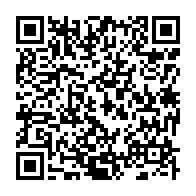 12 Actos Sociales:Horarios por concretar: Importante Sorteo, Actuaciones para mayores y pequeños, presentaciones, etc...13 Información:CLUB NÀUTIC SANT FELIU DE GUÍXOLSESCULLERA DEL PORTTel: + 34  972 32 17 00e-mail: regatacarla@cnsfg.catWeb del club: http://cnsfg.cat/?lang=esWeb de la regata: http://accio.sailti.com/es/default/races/race/text/i-regata-carla-curem-sindrome-rett-%28curemos-sindrome-rett%29-es14 Allotjament: regatacarla@cnsfg.cat ver links de interés en la web de la regata15  El  presente Anuncio de Regata se podrá modificar de acuerdo con la Regla 89.2(a) del RRV.Sant Felíu de GuixolsDATA HORAACTE 2 abril 201609:00h a 11:00 hRegistro participantes 2  abril 201612:00 hSeñal atención 1ª prueba3  abril 201611:00 hPruebas3  abril 201617:00 hClausura i reparto de Premios